En la Universidad de Jaén, el día 25 de julio de 2018, a las 10.30 horas, tiene lugar la reunión de la Comisión de Biblioteca, con la asistencia de los siguientes miembros:Dña. María Dolores Rincón GonzálezD. Felix-Angel Grande Torraleja, en nombre de Dña. Isabel Ramos VázquezD. Julen Linares CastilloDña. María Madalina AcsiniaDña. Catalina Rus CasasD. José Luis Solana RuizD. Sebastián Jarillo CalvarroExcusan su asistencia:D. Juan Antonio Linares LendínezD. Francisco José Márquez JiménezOrden del díaObjetivos de la Biblioteca 2018Calendario y horario de las salas de estudio de la BUJA. Curso 2018-2019Datos BUJA 2011-2017Encuesta de satisfacción de usuarios 2017Encuestas postservicio 2017Sugerencias de los usuarios 2017Ruegos y PreguntasDesarrollo de la Comisión:Dña. María Dolores Rincón inicia la reunión informando sobre dos proyectos en los que participa la Biblioteca de la Universidad de Jaén:Plan de Fomento de la Lectura 2017-2020 del Ministerio de Educación, Cultura y DeporteProyecto PID53_201617 (2017-2019) Multimedia Accesible e Internacional para Cursos ALFIN, subtitulando en español e inglés todos los vídeos de apoyo a los cursos que forman parte del Programa de Alfabetización Informacional. Este es un proyecto liderado por el Departamento de Informática de la Universidad de JaénA continuación da la palabra a D. Sebastián Jarillo que presenta el Cuadro de Mando Integral de la Biblioteca y los objetivos marcados para 2018, detallando los relacionados con el EJE CLIENTE-USUARIO:Elaboración de Plan de Actuación que desarrolle los objetivos del informe relativo a la conversión de la Biblioteca en un Centro de Recursos para el Aprendizaje y la InvestigaciónOptimizar el procedimiento de autorización por parte de los responsables de centros de gasto a hacer uso del servicio de préstamo interbibliotecarioIncorporar tesis y otro tipo de documentos a Dialnet a petición de sus propios autoresImplementar una nueva herramienta para el acceso remoto a los recursos electrónicos de la BUJADña. María Dolores Rincón presenta la propuesta de Calendario y horario de las salas de estudio de la BUJA. Curso 2018-2019 elaborada por la Biblioteca de la Universidad de Jaén. A continuación da la palabra a D. Sebastián Jarillo que detalla el documento indicando que para su elaboración se han mantenido las pautas que se siguieron al elaborar el calendario correspondiente al Curso 2017-2018. Tras discusión, la Comisión de Biblioteca aprueba la propuesta por unanimidad:Dña. María Dolores Rincón presenta el documento Datos BUJA 2011-2017, que muestra la evolución de los datos relativos a Biblioteca. A continuación da la palabra a D. Sebastián Jarillo que detalla el documento destacando y explicando los datos más relevantes.Dña. María Dolores Rincón presenta los resultados de la Encuesta de satisfacción de usuarios 2017. A continuación da la palabra a D. Sebastián Jarillo que detalla el documento destacando las conclusiones y el plan de actuación que se ha planificado al respecto:Analizar las observaciones relativas a atención al usuario en el próximo informe de Cargas de Trabajo del PTERevisar los espacios de Biblioteca dedicados a trabajo en grupo, incorporando pizarrasDña. María Dolores Rincón presenta los resultados de las Encuestas de satisfacción postservicio 2017. A continuación da la palabra a D. Sebastián Jarillo que detalla el documento destacando las conclusiones y el plan de actuación que se ha planificado al respecto:Crear un espacio en la web de Biblioteca donde se ubique de manera permanente los materiales de los cursos alfin de los itinerarios 1 y 2Se decide suprimir el cronograma de los cursos de los itinerarios 1 y 2, sólo se indicará inicio y fin, exceptuando el curso alfin05 donde se establecen dos módulos que tendrán cada uno fechas establecidas de inicio y fin:Se recomienda de manera general editar vídeos lo más cortos posibles, es una demanda reiterada de los propios usuarios.Dña. María Dolores Rincón presenta el informe Sugerencias 2017. A continuación da la palabra a D. Sebastián Jarillo que detalla el documento destacando las conclusiones e indicando que en Junta Técnica de Biblioteca se acuerda no establecer nuevos objetivos a base a los resultados del análisis de las sugerencias.En tiempo de ruegos y preguntas:Dña. Catalina Rus sugiere la organización de un curso destinado al PDI relativo a Turnitin. D. José Luis Solano aprovecha la ocasión para indicar la necesidad de organizar también cursos relativos a la disponibilidad y uso de recursos informativos especializados por áreas de conocimiento. D. Sebastián Jarillo toma nota de las sugerencias indicando que dichas actividades formativas se organizarán en octubre de 2018.Sin más temas que tratar se da por concluida la reunión a las 12:30 horas.Universidad de Jaén. 25 de julio de 2018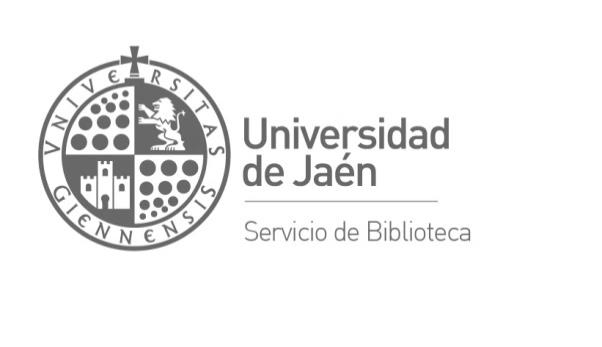 ACTA DE LA REUNIÓN DE LA COMISIÓN DE BIBLIOTECAUniversidad de Jaén, 25 de julio de 2018